Moysyeyev IvanGeneral details:Certificates:Experience:Position applied for: 3rd EngineerDate of birth: 08.05.1980 (age: 37)Citizenship: UkraineResidence permit in Ukraine: YesCountry of residence: UkraineCity of residence: OdessaContact Tel. No: +38 (050) 189-24-38E-Mail: moysyeyev@gmail.comSkype: moysyeyevU.S. visa: NoE.U. visa: Yes. Expiration date 14.12.2017Ukrainian biometric international passport: Not specifiedDate available from: 28.02.2018English knowledge: GoodMinimum salary: 4000 $ per month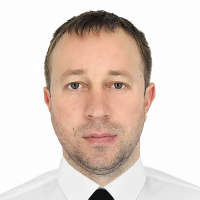 DocumentNumberPlace of issueDate of expirySeamanâs passportAB587644Ukraine20.10.2021Tourist passportEH144500Ukraine15.07.2019TypeNumberPlace of issueDate of expiryBasic training VI/138104Ukraine20.09.2021Survival craft VI-222586Ukraine22.09.2021Advanced fire fighting VI-3187780Ukraine23.09.2021Engine room resource management III/1,III/27502Ukraine00.00.0000Hazardous cargoes B-V/b; B-V/o10922Ukraine00.00.0000Security (VI/6)20545Ukraine00.00.0000Designated security (VI/6)13045Ukraine00.00.0000Medical first (VI/4)22080Ukraine19.09.2021Certificate Second-class engineer16085/2016/08Ukraine00.00.0000Endorsement16085/2016/08Ukraine08.11.2021High voltage Electrical Equipment (III/1,III/2,III/6)0813/2016Ukraine23.11.2021PositionFrom / ToVessel nameVessel typeDWTMEBHPFlagShipownerCrewing3rd Engineer17.12.2016-23.04.2017Bodo SchulteContainer Ship49856Man B&W STX 8K90ME-C649707MonroviaMS"Bodo Schulte" Shipping GmBH&Co.KGVita Maritime3rd Engineer02.07.2016-28.08.2016Bodo SchulteContainer Ship49856Man B&W STX 8K90ME-C649707MonroviaMS"Bodo Schulte" Shipping GmBH&Co.KGVita Maritime3rd Engineer28.01.2016-08.05.2016Bodo SchulteContainer Ship49856Man B&W STX 8K90ME-C649707MonroviaMS"Bodo Schulte" Shipping GmBH&Co.KGVita Maritime4th Engineer05.05.2015-09.09.2015ApolloBulk Carrier77326Man B&W 5S60MC-C12666MarshallFar southern shipping corporationDanica4th Engineer05.10.2014-20.02.2015AntwerpiaBulk Carrier81429S60MC-C11200MarshallNew destiny shipping corporationDanica4th Engineer22.08.2014-26.09.2014Cape MolliniContainer Ship27786Man 7L70 MC-C21770marshall islandsMartimeColumbia4th Engineer25.11.2013-18.04.2014Cape molliniContainer Ship27786marshall islands21770marshall islandsMartimeColumbia4th Engineer04.03.2013-18.07.2013Cape molliniContainer Ship27786Man 7L70 MC-C21770marshall islandsMartimeColumbiaFitter18.05.2013-12.09.2012Cape moretonContainer Ship27786Man 7L70 MC-C21770marshall islandsMartimeColumbiaFitter20.01.2012-27.04.2012OlympiaContainer Ship380127L70MC-C29598LiberiaMartimeColumbiaFitter06.04.2011-05.09.2011Cape MartinContainer Ship37800Mitsubishi27981CyprusColumbiaColumbiaFitter31.08.2010-21.01.2011Cape SantiagoContainer Ship131007S50MC13609MarshallColumbiaColumbia